RESONANCE Sim.Objective: To determine what are the factors affecting resonance.Materials: PhET Simulation on ResonanceActivity sheetPenProcedure:Open the PhET Simulation on Resonance distributed last week.Explore the sim and play around with the functionalities. 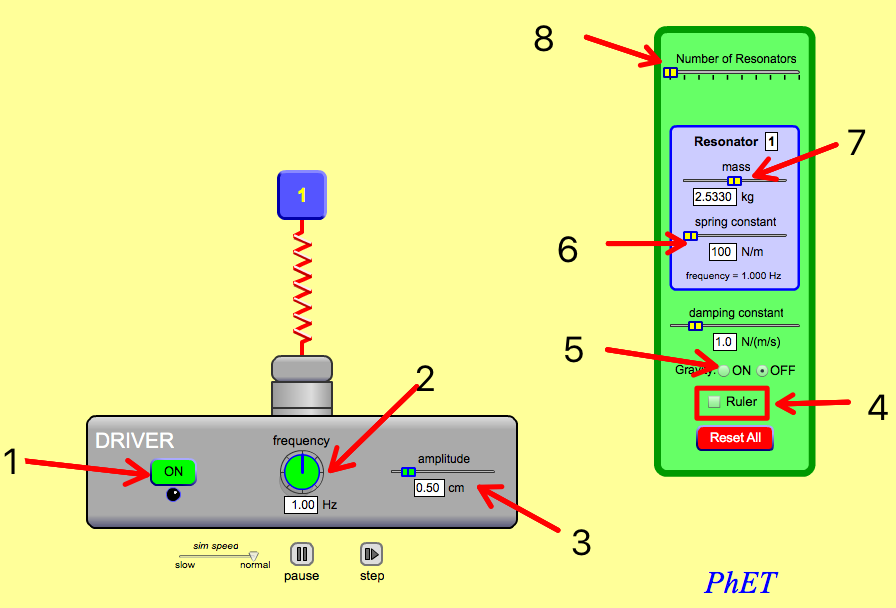 Activity proper:PART I. Varying spring constantClick                    to reset all values.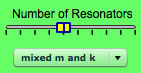 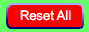 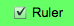 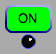 Add three (3) resonators                  and click the down scroll named “mixed m and k” and choose “same mass m”             .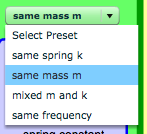 Include ruler                   and adjust the position of the ruler so that all resonators start at 0 cm                        .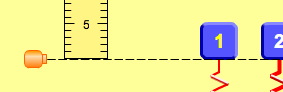 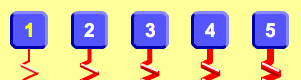 Click each resonator number                                and record the spring constant                  on Table 1 below.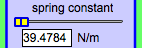 Turn on           the frequency generator and observe the amplitude of each resonator. Record the maximum amplitude of each resonator on Table 1. Adjust the ruler’s horizontal line to record the amplitude accurately                           .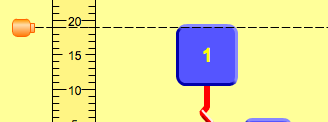 Now adjust the frequency to 1.5 Hz and record again the amplitude of each resonator. Adjust again the frequency to 2.0 Hz and record the amplitude of each resonator.Table 1. Spring constant vs. resonating frequencyFollow-up questions:In table 1, which of the resonators has higher amplitude at:frequency of 1.0 Hz? _____. What is its amplitude? _______.frequency of 1.5 Hz? _____. What is its amplitude? _______.frequency of 2.0 Hz? _____. What is its amplitude? _______.What happens to the resonating frequency when the spring constant is increased?__________________________________________________________________________________________________________________________________________What happens to the amplitude when the spring constant is increased?__________________________________________________________________________________________________________________________________________PART II. Varying massClick                    to reset all values.Add three (3) resonators                  , click the down scroll and choose “same spring k”               .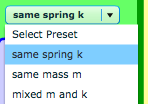 Include ruler                   and adjust the position of the ruler so that all resonators start at 0 cm                       .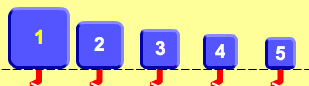 Click each resonator number                               and record the mass                  on Table 2 below.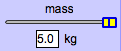 Turn on           the frequency generator and observe the amplitude of each resonator. Record the maximum amplitude of each resonator on Table 2. Adjust the ruler’s horizontal line to record the amplitude accurately                           .Now adjust the frequency to 1.5 Hz and record again the amplitude of each resonator. Adjust again the frequency to 2.0 and record the amplitude of each resonator.Table 2. Mass vs. resonating frequencyFollow-up questions:In table 2, which of the resonators has higher amplitude at:frequency of 1.0 Hz? _____. What is its amplitude? _______.frequency of 1.5 Hz? _____. What is its amplitude? _______.frequency of 2.0 Hz? _____. What is its amplitude? _______.What happens to the resonating frequency when the spring constant is increased?______________________________________________________________________________________________________________________________________What happens to the amplitude when the spring constant is increased?______________________________________________________________________________________________________________________________________ResonatorsSpring constantAmplitude (cm)Amplitude (cm)Amplitude (cm)ResonatorsSpring constant1.0 Hz1.5 Hz2.0 Hz123ResonatorsMass (Kg)Amplitude (cm)Amplitude (cm)Amplitude (cm)ResonatorsMass (Kg)1.0 Hz1.5 Hz2.0 Hz123